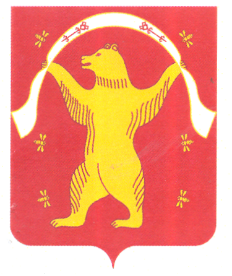 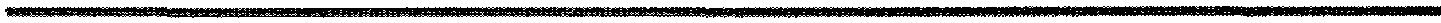 ?АРАР	                                                                         	                         РЕШЕНИЕ19 сентябрь 2023 йыл                           № 13                     19 сентября 2023 годаОб утверждении решения Постоянной комиссии Совета сельского поселения Староарзаматовский сельсовет муниципального района Мишкинский район Республики Башкортостан по бюджету, налогам, вопросам муниципальной собственности об избрании председателя Постоянной комиссии  В соответствии со статьей 15 Регламента Совета сельского поселения Староарзаматовский сельсовет муниципального района Мишкинский район Республики Башкортостан, Совет сельского поселения Староарзаматовский сельсовет муниципального района Мишкинский район Республики Башкортостан двадцать девятого созыва р е ш и л:утвердить решение Постоянной комиссии Совета сельского поселения Староарзаматовский сельсовет муниципального района Мишкинский район Республики Башкортостан по бюджету, налогам, вопросам муниципальной собственности об избрании председателя Постоянной комиссии Изибаеву Анжелику Борисовну– депутата от многомандатного избирательного округа.Глава сельского поселения Староарзаматовский сельсовет муниципального района Мишкинский районРеспублики Башкортостан                                                                  С.Н.Саликов